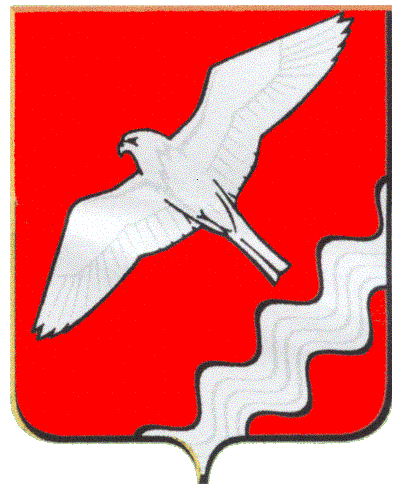     ГЛАВАМУНИЦИПАЛЬНОГО ОБРАЗОВАНИЯКРАСНОУФИМСКИЙ ОКРУГПОСТАНОВЛЕНИЕ от  24.11.2021  №  132/1 КрасноуфимскВ соответствии с Указом Президента Российской Федерации от 7 мая 2012 года N 601 "Об основных направлениях совершенствования системы государственного управления", разделом 7 главы IV Концепции снижения административных барьеров и повышения доступности государственных и муниципальных услуг на 2011 - 2013 годы, утвержденной Распоряжением Правительства Российской Федерации от 10.06.2011 N 1021-р, Указом Губернатора Свердловской области от 21.04.2014 N 201-УГ "Об утверждении Концепции совершенствования государственного и муниципального управления на территории Свердловской области на 2014 - 2018 годы", Постановлением Правительства Свердловской области от 03.08.2011 N 1014-ПП "О Программе снижения административных барьеров, оптимизации и повышения качества предоставления государственных и муниципальных услуг, в том числе на базе многофункционального центра предоставления государственных и муниципальных услуг в Свердловской области на 2011 - 2013 годы" Правительство Свердловской области постановляет, руководствуясь ст.26 Устава Муниципального образования Красноуфимский округ:П О С Т А Н О В Л Я Ю:1. Утвердить:1.1.Порядок проведения мониторинга качества предоставления муниципальных услуг в Муниципальном образовании Красноуфимский округ (прилагается);1.2.Перечень показателей мониторинга качества предоставления муниципальных услуг в Муниципальном образовании Красноуфимский округ (прилагается).2. Руководителям органов местного самоуправления и муниципальных учреждений Муниципального образования Красноуфимский округ, участвующим в предоставлении муниципальных услуг:2.1.организовать проведение мониторинга качества предоставления муниципальных услуг в соответствии с Порядком проведения мониторинга качества предоставления муниципальных услуг  в Муниципальном образовании Красноуфимский округ;2.2.предоставлять в организационно-методический отдел Администрации Муниципального образования Красноуфимский округ отчет о проведении мониторинга качества предоставления муниципальных услуг:-ежеквартально в срок до 5 числа месяца, следующего за отчетным кварталом;-ежегодно в срок до 15 числа месяца, следующего за отчетным годом.3. Организационно-методическому отделу Администрации Муниципального образования Красноуфимский округ:3.1.осуществлять с квартальной и годовой периодичностью информационное наполнение раздела "Мониторинг государственных и муниципальных услуг" автоматизированной системы управления деятельностью исполнительных органов государственной власти Свердловской области не позднее 35 календарного дня после отчетного периода по показателям согласно Перечню 1 и Перечню 2;3.2.размещать отчетность о результатах мониторинга качества предоставления муниципальных услуг на официальном сайте Муниципального образования Красноуфимский округ.4. Постановление главы муниципального образования Красноуфимский округ от 18.07.2013 № 61 «Об организации проведения мониторинга качества предоставления муниципальных услуг в Муниципальном образовании Красноуфимский округ» признать утратившим силу.5. Настоящее Постановление разместить на сайте Муниципального образования Красноуфимский округ.6. Контроль за исполнением настоящего Постановления возложить на заместителя главы Администрации Муниципального образования Красноуфимский округ по общим вопросам Шандыбина Е.С.Глава Муниципального образованияКрасноуфимский   округ                                                                  О.В.РяписовУтвержденПостановлением главы МО Красноуфимский округОт  24.11.2021  N 132/1ПОРЯДОКПРОВЕДЕНИЯ МОНИТОРИНГА КАЧЕСТВА ПРЕДОСТАВЛЕНИЯМУНИЦИПАЛЬНЫХ УСЛУГ В МУНИЦИПАЛЬНОМ ОБРАЗОВАНИИ КРАСНОУФИМСКИЙ ОКРУГГлава 1. ОБЩИЕ ПОЛОЖЕНИЯ1. Настоящий Порядок разработан в целях создания системы мониторинга качества предоставления муниципальных услуг органами местного самоуправления, муниципальными учреждениями Муниципального образования Красноуфимский округ, в отношении оказываемых ими муниципальных услуг (далее - мониторинг).Под мониторингом понимается сбор и анализ информации об уровне качества и доступности муниципальных услуг, оценка соответствия показателей качества и доступности государственных и муниципальных услуг требованиям, содержащимся в нормативных правовых актах Российской Федерации, Свердловской области, Муниципального образования Красноуфимский округ.2. Мониторинг осуществляется в целях:1) выявления, анализа и оценки нормативно установленных и фактических значений параметров, характеризующих качество и доступность предоставления муниципальных услуг физическими и (или) юридическими лицами на территории Муниципального образования Красноуфимский округ, в том числе финансовых затрат, затрат времени заявителей на получение муниципальной услуги или комплекса муниципальных услуг;2) разработки и реализации мер по улучшению выявленных значений исследованных параметров качества и доступности муниципальных услуг;3) оценки динамики параметров качества и доступности муниципальных услуг, результативности мер по их улучшению.3. Основными задачами мониторинга являются:1) выявление административных барьеров при предоставлении муниципальных услуг и выработка предложений по их устранению;2) выявление факторов, способствующих появлению административных барьеров, и выработка предложений по их устранению;3) анализ соблюдения стандартов предоставления муниципальных услуг;4) выявление динамики роста (снижения) уровня качества и доступности предоставления муниципальных услуг;5) подготовка предложений по оптимизации процесса предоставления муниципальных услуг.4. Для проведения мониторинга могут быть привлечены специализированные независимые организации с соблюдением требований законодательства, регулирующего отношения, связанные с размещением заказов на поставки товаров, выполнение работ, оказание услуг для муниципальных нужд, нужд бюджетных учреждений.Финансирование мероприятий по привлечению специализированных независимых организаций осуществляется за счет и в пределах средств, предусмотренных по соответствующему главному распорядителю бюджетных средств, в том числе на реализацию муниципальных целевых программ.5. Объектом мониторинга качества предоставления муниципальных услуг в Муниципальном образовании Красноуфимский округ является отдельная муниципальная услуга (комплекс услуг) и практика ее предоставления, применения установленных требований к качеству и доступности предоставления муниципальных услуг.Мониторинг проводится в отношении всех муниципальных услуг, предоставляемых органами местного самоуправления, муниципальными учреждениями в Муниципальном образовании Красноуфимский округ, классифицированных по следующим признакам:1) по категориям заявителей: муниципальные услуги, заявителями которых являются физические лица;муниципальные услуги, заявителями которых являются индивидуальные предприниматели и юридические лица;2) по критериям значимости услуги для проведения мониторинга (услуга может принадлежать к одной или нескольким из нижеперечисленных категорий):муниципальные услуги, соответствующие критерию массовости, в зависимости от наибольшего количества обращений заявителей в год;муниципальные услуги, соответствующие критерию социальной значимости (в сфере социальной защиты населения, труда и занятости, земельно-имущественных отношений, здравоохранения, образования);муниципальные услуги, соответствующие критерию массовости и экономической значимости для бизнеса, определенные Министерством экономического развития Российской Федерации;муниципальные услуги, по которым к моменту начала проведения мониторинга выявлены существенные проблемы при их предоставлении.6. Предметом мониторинга являются:1) соблюдение стандартов предоставления муниципальных услуг, в том числе обеспечение комфортности предоставления муниципальных услуг;2) обращения заявителей, обусловленные проблемами, возникающими у заявителей при получении муниципальной услуги;3) финансовые затраты заявителя при получении им конечного результата муниципальной услуги;4) затраты времени заявителя при получении им конечного результата муниципальной услуги.Глава 2. ОРГАНИЗАЦИЯ И ПРОВЕДЕНИЕ МОНИТОРИНГА,ТРЕБОВАНИЯ ПО ЕГО ОСУЩЕСТВЛЕНИЮ7. Мониторинг проводится в пять этапов.8. На первом этапе (организационном) осуществляются:1) определение критерия значимости услуги для проведения мониторинга;2) выбор подлежащих мониторингу муниципальных услуг в соответствии с критериями значимости услуги;3) выбор методов сбора и обработки информации по исследуемым муниципальным услугам.9. На втором этапе (подготовительном) осуществляются:1) предварительный анализ нормативно-правовой базы, жалоб граждан и организаций, открытых источников с целью определения проблем, возникающих при предоставлении муниципальных услуг;2) разработка инструментов сбора информации по каждой из исследуемых муниципальных услуг, в том числе форм анкет, рекомендаций интервьюерам, сводных форм;3) формирование выборки для проведения опросов;4) определение способов обработки (анализа и оценки) первичной информации по каждой из исследуемых муниципальных услуг.10. На третьем этапе осуществляются:1) сбор первичной информации;2) формирование итоговых массивов данных, заполнение сводных форм представления информации;3) контроль исполнителей, осуществляющих сбор информации по исследуемым муниципальным услугам.11. В процессе осуществления второго и третьего этапа должны обеспечиваться следующие требования:1) формирование и последующее накопление массива данных о нормативно установленных и фактических значениях по каждому из рассматриваемых параметров качества и доступности исследуемой муниципальной услуги;2) выявление финансовых затрат и затрат времени заявителя на получение муниципальной услуги, включая необходимость повторного обращения заявителя за предоставлением муниципальной услуги;3) возможность выявления и последующего сопоставления нормативно установленных и фактических значений исследуемых параметров;4) установление степени значимости исследуемых параметров для получателей муниципальной услуги;5) формирование интегрированной оценки качества и доступности рассматриваемой муниципальной услуги с учетом значимости для ее получателей исследуемых параметров, их реальных значений и ожиданий получателей;6) установление параметров, улучшением которых может быть обеспечено повышение качества и доступности исследуемой муниципальной услуги.12. На четвертом этапе (аналитическом) по каждой из исследуемых муниципальных услуг осуществляются действия по анализу и оценке первичной информации:1) выявление абсолютных, средних и процентных (долевых), минимальных и максимальных значений исследуемых параметров качества и доступности муниципальной услуги, имеющих количественное значение;2) систематизация выявленных проблем качества и доступности муниципальной услуги;3) сопоставление реальных (фактических) и нормативно установленных значений исследуемых параметров, средних значений и максимальных отклонений;4) выявление параметров, по которым отсутствуют нормативно установленные значения;5) сопоставление выявленных значений исследуемых параметров рассматриваемой муниципальной услуги, соотношений их нормативных и фактических значений с аналогичными данными по другим исследованным муниципальным услугам, с данными предыдущего мониторинга исследованной муниципальной услуги;6) сопоставление нормативно установленных значений исследуемых параметров рассматриваемой государственной (муниципальной) услуги с выявленными проблемами ее получения и ожиданиями ее получателей;7) выявление территориальных, сезонных и иных особенностей исследуемых параметров муниципальных услуг.На четвертом этапе при проведении анализа и оценки первичной информации о качестве и доступности муниципальной услуги должны быть установлены следующие показатели:затраты времени и финансовые затраты заявителя на получение муниципальной услуги;нормативно установленные и фактические значения исследуемых параметров;параметры, нормативно установленные значения которых отсутствуют;соотношение нормативно установленных (при наличии) и фактических значений исследованных параметров;степень значимости исследуемых параметров для получателей муниципальной услуги;интегрированная оценка качества и доступности рассматриваемой муниципальной услуги с учетом значимости для ее получателей исследуемых параметров, их реальных значений и ожиданий получателей;сравнительные значения Муниципального образования Красноуфимский округ по достигаемым значениям исследуемых параметров;13. На пятом этапе проводится подготовка предварительных предложений по мерам, направленным на улучшение выявленных нормативно установленных и фактических значений исследованных параметров качества и доступности муниципальных услуг гражданам и организациям, предложений по внесению изменений в нормативные правовые акты Муниципального образования Красноуфимский округ.Указанные предложения должны содержать следующие рекомендации:о нормативном установлении значений исследованных параметров, в отношении которых такое установление отсутствует;о приведении фактических (реальных) значений исследованных параметров в соответствие с их нормативно установленными значениями, если фактические значения ниже нормативно установленных;об изменении нормативно установленных значений исследованных параметров, обеспечивающих решение выявленных проблем, приближение к ожиданиям получателей;об устранении выявленных проблем предоставления рассматриваемой муниципальной услуги.Глава 3. МЕТОДЫ ПРОВЕДЕНИЯ МОНИТОРИНГА14. При проведении мониторинга с учетом особенностей исследуемой муниципальной услуги используются следующие методы сбора первичной информации о качестве и доступности муниципальной услуги:1) анализ нормативных правовых актов, регулирующих предоставление муниципальной услуги;2) опрос, интервью, анкетирование, проведение фокус-групп физических лиц, организаций, являющихся получателями муниципальной услуги, представителей органов местного самоуправления, предоставляющих муниципальную услугу, организаций, предоставляющих необходимые и обязательные услуги в целях предоставления муниципальных услуг, представителей общественных организаций, экспертов, иных организаций;3) метод "контрольных закупок" (при исследовании муниципальных услуг, предоставляемых гражданам);4) наблюдение в местах предоставления муниципальных услуг;5) метод экспертных оценок.15. В качестве дополнительных объективных источников информации, подтверждающих и уточняющих получаемые данные, целесообразно использовать:1) статистическую информацию органов власти и организаций, оказывающих услуги;2) данные судов и прокуратуры;3) информацию от общественных объединений;4) информацию от экспертных организаций.Глава 4. РЕЗУЛЬТАТЫ И ПОРЯДОК ПРЕДОСТАВЛЕНИЯОТЧЕТНОСТИ О ПРОВЕДЕНИИ МОНИТОРИНГА16. По итогам проведения мониторинга составляются ежеквартальные и ежегодные отчеты.17. Ежегодный и ежеквартальный отчеты составляются органами местного самоуправления, муниципальными учреждениями Муниципального образования Красноуфимский округ, в АСУ ИОГВ согласно Перечню 1 и Перечню 2.18. Данные по Перечню 1 и Перечню 2 органами местного самоуправления, муниципальными учреждениями Муниципального образования Красноуфимский округ, представляются с учетом информации, получаемой от муниципальных учреждений и других организаций, в том числе многофункциональных центров предоставления муниципальных услуг, уполномоченных на организацию и предоставление муниципальных услуг.18-1. В случае отсутствия технической возможности представления органами местного самоуправления, муниципальными учреждениями Муниципального образования Красноуфимский округ, осуществляющими предоставление муниципальных услуг в соответствии с Федеральным законом от 27 июля 2010 года N 210-ФЗ "Об организации предоставления государственных и муниципальных услуг" (далее - Федеральный закон от 27 июля 2010 года N 210-ФЗ), данных по Перечню 1 и Перечню 2 в электронном виде в АСУ ИОГВ указанные данные направляются не позднее 30 календарного дня после отчетного периода в Министерство экономики и территориального развития Свердловской области для их представления в АСУ ИОГВ.19. Ежегодный отчет, составленный органами местного самоуправления, муниципальными учреждениями Муниципального образования Красноуфимский округ, размещается соответственно на официальном сайте Муниципального образования Красноуфимский округ, в информационно-телекоммуникационной сети "Интернет".УтвержденПостановлением главы МО Красноуфимский округот    24.11.2021  N 132/1ПЕРЕЧЕНЬПОКАЗАТЕЛЕЙ МОНИТОРИНГА КАЧЕСТВА ПРЕДОСТАВЛЕНИЯМУНИЦИПАЛЬНЫХ УСЛУГВ МУНИЦИПАЛЬНОМ ОБРАЗОВАНИИ КРАСНОУФИМСКИЙ ОКРУГ,УСТАНОВЛЕННЫХ ДЛЯ ОРГАНОВМЕСТНОГО САМОУПРАВЛЕНИЯ, МУНИЦИПАЛЬНЫХ УЧРЕЖДЕНИЙМУНИЦИПАЛЬНОГО ОБРАЗОВАНИЯ КРАСНОУФИМСКИЙ ОКРУГ,ДЛЯ КВАРТАЛЬНОЙ ОТЧЕТНОСТИРаздел 1. ПОКАЗАТЕЛИ ПРОЦЕССАПРЕДОСТАВЛЕНИЯ МУНИЦИПАЛЬНЫХ УСЛУГРаздел 2. ПОКАЗАТЕЛИ КАЧЕСТВАПРЕДОСТАВЛЕНИЯ МУНИЦИПАЛЬНЫХ УСЛУГУтвержденПостановлением главы МО Красноуфимский округот   24.11.2021  N 132/1ПЕРЕЧЕНЬПОКАЗАТЕЛЕЙ МОНИТОРИНГА КАЧЕСТВА ПРЕДОСТАВЛЕНИЯМУНИЦИПАЛЬНЫХ УСЛУГ УСТАНОВЛЕННЫХ ДЛЯ ОРГАНОВМЕСТНОГО САМОУПРАВЛЕНИЯ, МУНИЦИПАЛЬНЫХ УЧРЕЖДЕНИЙ МУНИЦИПАЛЬНОГО ОБРАЗОВАНИЯ КРАСНОУФИМСКИЙ ОКРУГ,ДЛЯ ГОДОВОЙ ОТЧЕТНОСТИРаздел 1. ПОКАЗАТЕЛИ ОРГАНИЗАЦИИПРЕДОСТАВЛЕНИЯ МУНИЦИПАЛЬНЫХ УСЛУГРаздел 2. ОБЖАЛОВАНИЕ ДЕЙСТВИЙ (БЕЗДЕЙСТВИЯ) ИРЕШЕНИЙ, ПРИНЯТЫХ ПРИ ПРЕДОСТАВЛЕНИИМУНИЦИПАЛЬНЫХ УСЛУГРаздел 3. ОПИСАНИЕ ВЫЯВЛЕННЫХ ПРОБЛЕМПРЕДОСТАВЛЕНИЯ МУНИЦИПАЛЬНЫХ УСЛУГВ СООТВЕТСТВУЮЩЕЙ СФЕРЕ РЕГУЛИРОВАНИЯ ИПРЕДЛОЖЕНИЯ ПО ИХ РЕШЕНИЮ1. Предложения по внесению изменений в административные регламенты предоставления муниципальных услуг, в том числе:1) об изменении перечня документов, необходимых для предоставления муниципальных услуг;2) об изменении срока предоставления муниципальных услуг, а также сроков выполнения отдельных административных процедур;3) об изменении порядка взаимодействия с органами, предоставляющими муниципальные услуги.2. Предложения по внесению изменений в иные нормативные правовые акты Муниципального образования Красноуфимский округ, регулирующие предоставление муниципальных услуг, кроме указанных в пункте 1 настоящего раздела.3. Сведения о принятых мерах (результатах) по устранению выявленных проблем предоставления муниципальных услуг.Об утверждении Порядка проведения мониторинга  качества предоставления муниципальных услуг в Муниципальном образовании Красноуфимский округ Номер строкиНаименование показателя121.Количество заявлений (запросов) о предоставлении муниципальной услуги, поступивших от заявителей - физических лиц непосредственно в орган, предоставляющий муниципальную услугу, или подведомственную организацию (единиц)2.Количество заявлений (запросов) о предоставлении муниципальной услуги, поступивших от заявителей - физических лиц через многофункциональный центр предоставления государственных и муниципальных услуг (далее - МФЦ) (единиц)3.Количество заявлений (запросов) о предоставлении муниципальной услуги, поступивших от заявителей - физических лиц через Единый портал муниципальных услуг (функций) (единиц)4.Количество заявлений (запросов) о предоставлении муниципальной услуги, поступивших от заявителей - физических лиц через официальный сайт органа, предоставляющего муниципальную услугу (единиц)5.Количество заявлений (запросов) о предоставлении муниципальной услуги, поступивших от заявителей - физических лиц иным способом информационно-телекоммуникационной сети "Интернет" (единиц)6.Количество заявлений (запросов) о предоставлении муниципальной услуги, поступивших от заявителей - физических лиц иным способом (единиц)7.Количество заявлений (запросов) о предоставлении муниципальной услуги, поступивших от заявителей - юридических лиц и (или) индивидуальных предпринимателей непосредственно в орган, предоставляющий муниципальную услугу, или подведомственную организацию (единиц)8.Количество заявлений (запросов) о предоставлении муниципальной услуги, поступивших от заявителей - юридических лиц и (или) индивидуальных предпринимателей через МФЦ (единиц)9.Количество заявлений (запросов) о предоставлении муниципальной услуги, поступивших от заявителей - юридических лиц и (или) индивидуальных предпринимателей через Единый портал государственных и муниципальных услуг (функций) (единиц)10.Количество заявлений (запросов) о предоставлении муниципальной услуги, поступивших от заявителей - юридических лиц и (или) индивидуальных предпринимателей через официальный сайт органа, предоставляющего муниципальную услугу (единиц)11.Количество заявлений (запросов) о предоставлении муниципальной услуги, поступивших от заявителей - юридических лиц и (или) индивидуальных предпринимателей иным способом информационно-телекоммуникационной сети "Интернет" (единиц)12.Количество заявлений (запросов) о предоставлении муниципальной услуги, поступивших от заявителей - юридических лиц и (или) индивидуальных предпринимателей иным способом (единиц)13.Общее количество положительных решений (выданных документов, совершенных действий), принятых по результатам предоставления муниципальной услуги, в отношении заявителей - физических лиц (единиц)14.Общее количество положительных решений (выданных документов, совершенных действий), принятых по результатам предоставления муниципальной услуги, в отношении заявителей - юридических лиц и (или) индивидуальных предпринимателей (единиц)15.Общее количество принятых в результате рассмотрения заявлений о предоставлении муниципальной услуги решений о приостановлении предоставления муниципальной услуги в отношении заявителей - физических лиц (единиц)16.Общее количество принятых в результате рассмотрения заявлений о предоставлении муниципальной услуги решений о приостановлении предоставления муниципальной услуги в отношении заявителей - юридических лиц и (или) индивидуальных предпринимателей (единиц)17.Общее количество отказов (отрицательных решений), принятых по результатам рассмотрения заявлений о предоставлении государственной (муниципальной) услуги, в отношении заявителей - физических лиц (единиц)18.Общее количество отказов (отрицательных решений), принятых по результатам рассмотрения заявлений о предоставлении муниципальной услуги, в отношении заявителей - юридических лиц и (или) индивидуальных предпринимателей (единиц)Номер строкиНаименование показателя1.Количество посещений заявителем органа, предоставляющего муниципальную услугу, или подведомственной организации, МФЦ для получения одной услуги (раз):2.норматив3.факт (в среднем)4.Среднее время ожидания заявителя в очереди на подачу заявления (запроса, документов) на предоставление муниципальной услуги при предоставлении муниципальной услуги непосредственно через орган, предоставляющий муниципальную услугу, или через подведомственную организацию (минут):5.норматив6.факт (в среднем)7.Срок предоставления муниципальной услуги при предоставлении муниципальной услуги непосредственно через орган, предоставляющий муниципальную услугу, или через подведомственную организацию (дней):8.норматив9.факт (в среднем)10.доля услуг, оказанных с нарушением нормативного срокаНомер строкиНаименование показателя1.Общая штатная численность (человек)2.Количество сотрудников, осуществляющих непосредственное взаимодействие с заявителями в процессе приема-выдачи документов (человек)3.Объем финансовых средств, поступивших в бюджет соответствующего уровня или на счета подведомственных организаций в счет уплаты государственной пошлины или иных обязательных платежей за предоставление муниципальной услуги (рублей)Номер строкиНаименование показателя1.Общее количество поступивших жалоб в рамках досудебного (внесудебного) обжалования (единиц)2.Общее количество удовлетворенных (частично удовлетворенных) жалоб, полученных в рамках досудебного (внесудебного) обжалования (единиц)3.Общее количество обращений в суд об обжаловании нарушений при предоставлении муниципальной услуги (единиц)4.Общее количество удовлетворенных (частично удовлетворенных) судами требований об обжаловании нарушений при предоставлении муниципальной услуги (единиц)5.Общее количество случаев привлечения к административной ответственности за нарушения при предоставлении муниципальной услуги (единиц)